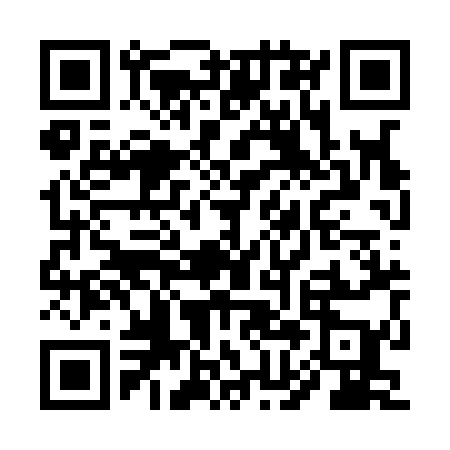 Ramadan times for Dobry Lasek, PolandMon 11 Mar 2024 - Wed 10 Apr 2024High Latitude Method: Angle Based RulePrayer Calculation Method: Muslim World LeagueAsar Calculation Method: HanafiPrayer times provided by https://www.salahtimes.comDateDayFajrSuhurSunriseDhuhrAsrIftarMaghribIsha11Mon4:004:005:5811:443:335:325:327:2312Tue3:583:585:5611:443:355:345:347:2513Wed3:553:555:5311:443:375:355:357:2714Thu3:523:525:5111:443:385:375:377:2915Fri3:503:505:4811:433:405:395:397:3116Sat3:473:475:4611:433:415:415:417:3317Sun3:443:445:4311:433:435:435:437:3518Mon3:413:415:4111:423:445:455:457:3719Tue3:393:395:3911:423:465:475:477:3920Wed3:363:365:3611:423:475:495:497:4221Thu3:333:335:3411:413:495:505:507:4422Fri3:303:305:3111:413:505:525:527:4623Sat3:273:275:2911:413:525:545:547:4824Sun3:243:245:2611:413:535:565:567:5125Mon3:213:215:2411:403:545:585:587:5326Tue3:183:185:2111:403:566:006:007:5527Wed3:163:165:1911:403:576:026:027:5728Thu3:123:125:1611:393:596:036:038:0029Fri3:093:095:1411:394:006:056:058:0230Sat3:063:065:1211:394:016:076:078:0531Sun4:034:036:0912:385:037:097:099:071Mon4:004:006:0712:385:047:117:119:092Tue3:573:576:0412:385:067:137:139:123Wed3:543:546:0212:385:077:147:149:144Thu3:513:515:5912:375:087:167:169:175Fri3:473:475:5712:375:107:187:189:196Sat3:443:445:5512:375:117:207:209:227Sun3:413:415:5212:365:127:227:229:258Mon3:383:385:5012:365:147:247:249:279Tue3:343:345:4712:365:157:257:259:3010Wed3:313:315:4512:365:167:277:279:33